La Taxonomía de BloomLa Taxonomía  de Bloom divide en tres dominios la manera en que las personas aprenden.  El dominio cognitivo enfatiza los resultados intelectuales.  Este dominio se vuelve a dividir en categorías que se clasifican progresivamente:  del nivel de pensamiento más bajo, recuerdo simple, a lo más alto, la evaluación de información y la creatividad.Usa las Palabras Claves como guías para formular preguntas y tareas.  Termina las Preguntas con un contenido apropiado al estudiante (por ejemplo, según el tema del proyecto).____________________________________________________________Nivel 1 – Recuerdo (conocimiento)En el nivel de conocimiento, los estudiantes podrán mostrar la memoria de material que han aprendido anteriormente, recordando hechos, palabras, conceptos básicos y respuestas.Palabras Claves:cómo			corresponder		cuál		cuándo		decirdefinir			deletrear		dónde		encontrar		escogerhacer una lista	marcar		mostrar	nombrar		omitirpor qué		qué			quién		recordar		relacionarseleccionarPreguntas¿Qué es…?						¿Dónde es…?¿Cómo pasó…?					¿Por qué…?¿Cuándo…?						¿Cómo mostrarías…?¿Quiénes eran los principales…?			¿Cuál…?¿Cómo está…?					¿Cuándo pasó…?¿Cómo explicarías…?				¿Cómo describirías…?¿Puedes recordar…?					¿Puedes seleccionar…?¿Puedes hacer una lista de los tres…?		¿Quién era…?____________________________________________________________Nivel 2 – ComprensiónEn este nivel los estudiantes podrán demostrar un entendimiento de hechos e ideas, organizando, comparando, traduciendo, interpretando, dando descripciones y expresando ideas principales.Palabras Claves:clasificar		comparar		contrastar			demostraresbozar		explicar		expresar de otro modo	extenderinferir			ilustrar		interpretar			mostrarrelatar			resumir		traducirNivel 2 – ComprensiónPreguntas¿Cómo compararías…?  ¿Contrastarías…?¿Puedes decir o interpretar en palabras propias…?¿Cómo expresarías el significado de otro modo…?¿Puedes explicar lo que está pasando…?  ¿El significado…?¿Cuáles hechos o ideas muestran…?¿Cuál es la idea principal de…? 			¿Cómo clasificarías el tipo de …?¿Qué puedes decir sobre…?			¿Cuáles declaraciones apoyan…?¿Cuál respuesta es la mejor…?			¿Cómo resumirías…?____________________________________________________________Nivel 3 – AplicaciónEn el nivel de aplicación, los estudiantes podrán resolver los problemas en situaciones nuevas, aplicando conocimiento adquirido, hechos, técnicas y reglas de una manera diferente.Palabras Claves:aplicar			construir			desarrollarentrevistar			escoger			experimentar conformar			identificar			modelarorganizar			planificar			resolverseleccionar			usar				utilizarPreguntas¿Cómo usarías…?¿Cuáles ejemplos puedes encontrar para…?¿Cómo resolverías____ usando lo que has aprendido…?¿Cómo organizarías ____para demostrar…?¿Cómo mostrarías tu conocimiento de…?¿Cuál manera usarías para …?¿Cómo aplicarías lo que has aprendido para desarrollar…?¿De qué otra manera planificarías para …?¿Cuál sería el resultado si…?¿Puedes usar los hechos para …?¿Cuáles hechos seleccionarías para mostrar…?¿Cuáles preguntas harías durante una entrevista con…?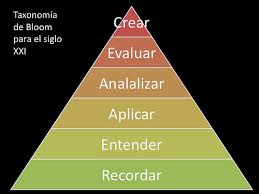 ____________________________________________________________Nivel 4 – AnálisisEn el nivel de análisis, los estudiantes podrán examinar y dividir la información en partes, identificando los motivos o las causas.  Podrán crear inferencias y encontrar evidencia para apoyar generalizaciones.Palabras Claves:analizar		categorizar		clasificar		compararconclusión		contrastar		descubrir		disecardistinción		distinguir		dividir			estudiarexaminar		examinar para	función		hacer listasinferencia		inspeccionar		motivo		relacionesparticipar en		simplificar		suposición		temaPreguntas¿Qué son las partes o los rasgos de…?¿Cómo se relaciona_______a …?¿Por qué piensas que …?¿Cuál es el tema…?¿Cuál motivo existe…?¿Puedes hacer una lista de las partes…?¿Puedes formar cuáles inferencias…?¿A cuáles conclusiones puedes llegar…?¿Cómo clasificarías…?¿Puedes identificar las partes diferentes…?¿Qué evidencia puedes encontrar…?¿Cuál es la relación entre…?¿Puedes identificar una distinción entre…?¿Qué es la función de …?¿Cuáles ideas justifican…?____________________________________________________________Nivel 5 – EvaluaciónEn el nivel de la evaluación, los estudiantes podrán comparar y discriminar entre ideas; dar valor a la presentación de teorías; escoger basándose en argumentos razonados; verificar el valor.Palabras Claves:acordar	adjudicar	apoyar		calcular		compararconcluir	criterio	criticar		dar prioridades	decidirdecretar	deducir	defender		determinar		disputarescoger	evaluar	explicar		importancia		influirinterpretar	justificar	juzgar			marcar		mediropinión	percibir	presupuestar		probar			estimarrecomendar	refutar	seleccionar		tasar			valorarNivel 5 – EvaluaciónPreguntas¿Estás de acuerdo con las acciones…?  ¿con los resultados…?¿Cuál es tu opinión dew…?¿Cómo probarías…?  ¿Refutarías…?¿Puedes determinar el valor o la importancia de…?¿Sería mejor si…?¿Por qué escogieron (los personajes)…?¿Qué recomendarías…?¿Cómo valorarías…?¿Qué citarías para defender las acciones…?¿Cómo evaluarías…?¿Cómo podrías determinar…?¿Cuál decisión habrías tomado…?¿Qué seleccionarías…?¿Cómo darías prioridades…?¿Cuál juicio harías sobre…?Basado en lo que sabes, ¿cómo explicarías…?¿Cuál información usarías para apoyar el punto de vista…?¿Cómo justificarías…?¿Se usaron cuáles datos para concluir…?¿Por qué era mejor que…?¿Cómo le darías prioridades a los hechos…?¿Cómo compararías las ideas…? ¿Las personas…?_______________________________________________________Nivel 6 – CreaciónEn el nivel de creación, los estudiantes utilizarán ideas viejas para crear otras nuevas; generalizar a partir de datos suministrados; relacionar conocimiento de áreas diversas; predecir conclusiones derivadasPalabras Claves:generar		idear			reordenar		componerplanear		trazar			inventar		modificarproducir		elaborar  		qué pasa si…		plantear hipótesisdiseñar		combinar		preparar		desarrollarconstruir		integrar		generalizar		reescribirPreguntas¿Qué pasaría si…?¿Puedes ver una posible solución…?  Formula una teoría para…Si podrías tener la disponibilidad a cualquier recurso, ¿qué harías con…? ¿Cuál sería tu propia solución a….?¿Podrías inventar usos nuevos para…?   ¿Puedes diseñar un/a__para…?Propón una alternativa…¿Cómo te adaptas/adaptarías para crear un/a ____ diferente?¿Cómo modificas/modificarías el complot o el plan…?¿Qué se puede hacer para minimizar o maximizar …? Predice la conclusión si …